На основу члана 67. став 1. Закона о основама система образовања и васпитања ("Службени гласник РС", бр. 88/17, 27/18 - др. закон, 10/19, 6/20 и 129/21), Министар просвете доносиПРАВИЛНИКО ДОПУНИ ПРАВИЛНИКА О ПЛАНУ И ПРОГРАМУ НАСТАВЕ И УЧЕЊА ОПШТЕОБРАЗОВНИХ ПРЕДМЕТА СРЕДЊЕГ СТРУЧНОГ ОБРАЗОВАЊА И ВАСПИТАЊА У ПОДРУЧЈУ РАДА ТРГОВИНА, УГОСТИТЕЉСТВО И ТУРИЗАМЧлан 1.У Правилнику о плану и програму наставе и учења општеобразовних предмета средњег стручног образовања и васпитања у подручју рада Трговина, угоститељство и туризам ("Службени гласник РС - Просветни гласник", бр. 6/18, 13/21 и 11/22), после плана и програма за образовни профил хотелијерско-ресторатерски техничар додаје се план наставе и учења за образовни профил трговац, који је одштампан уз овај правилник и чини његов саставни део.Члан 2.Програм наставе и учења општеобразовних предмета за образовни профил трговац, у трогодишњем трајању, остварује се у складу са правилником којим је утврђен програм наставе и учења општеобразовних предмета у стручним школама, за образовне профиле у трогодишњем и четворогодишњем трајању.Члан 3.Даном почетка примене овог правилника престаје да важи Правилник о наставном плану и програму за стицање образовања у трогодишњем трајању у стручној школи за подручје рада трговина, угоститељство и туризам - област трговина ("Просветни гласник", бр. 17/93, 11/02 и 8/09 и "Службени гласник РС - Просветни гласник", бр. 16/13, 7/16, 4/18 и 13/21), у делу који се односи на наставни план и наставни програм општеобразовних предмета за образовни профил трговац, у трогодишњем трајању.Ученици уписани у средњу школу закључно са школском 2022/2023. годином у подручју рада Трговина, угоститељство и туризам за образовни профил трговац у трогодишњем трајању, стичу образовање по Правилнику из члана 3. став 1. овог правилника, најкасније до краја школске 2025/2026. године.Члан 4.Овај правилник ступа на снагу наредног дана од дана објављивања у "Службеном гласнику Републике Србије - Просветном гласнику", а примењује се од школске 2023/2024. године.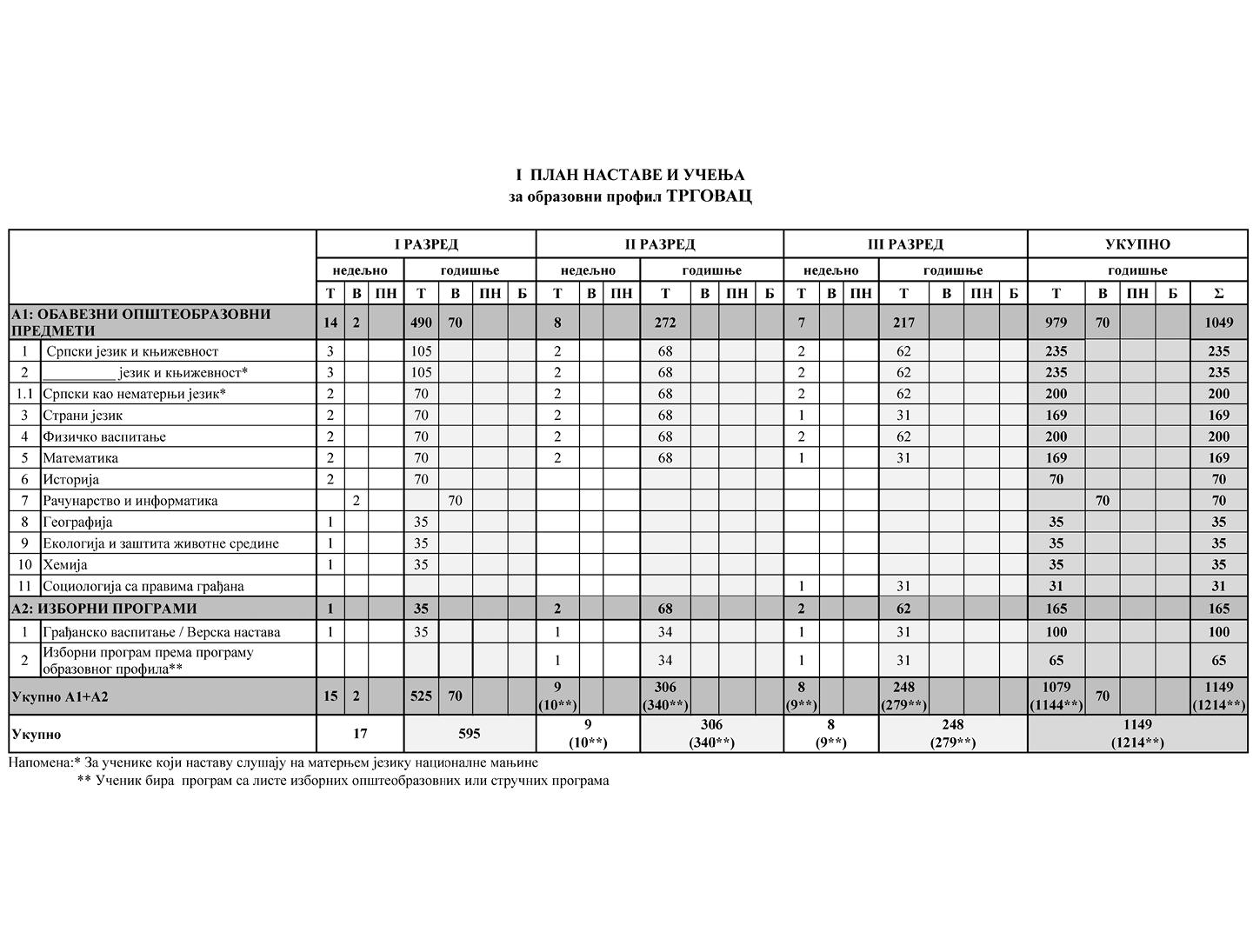 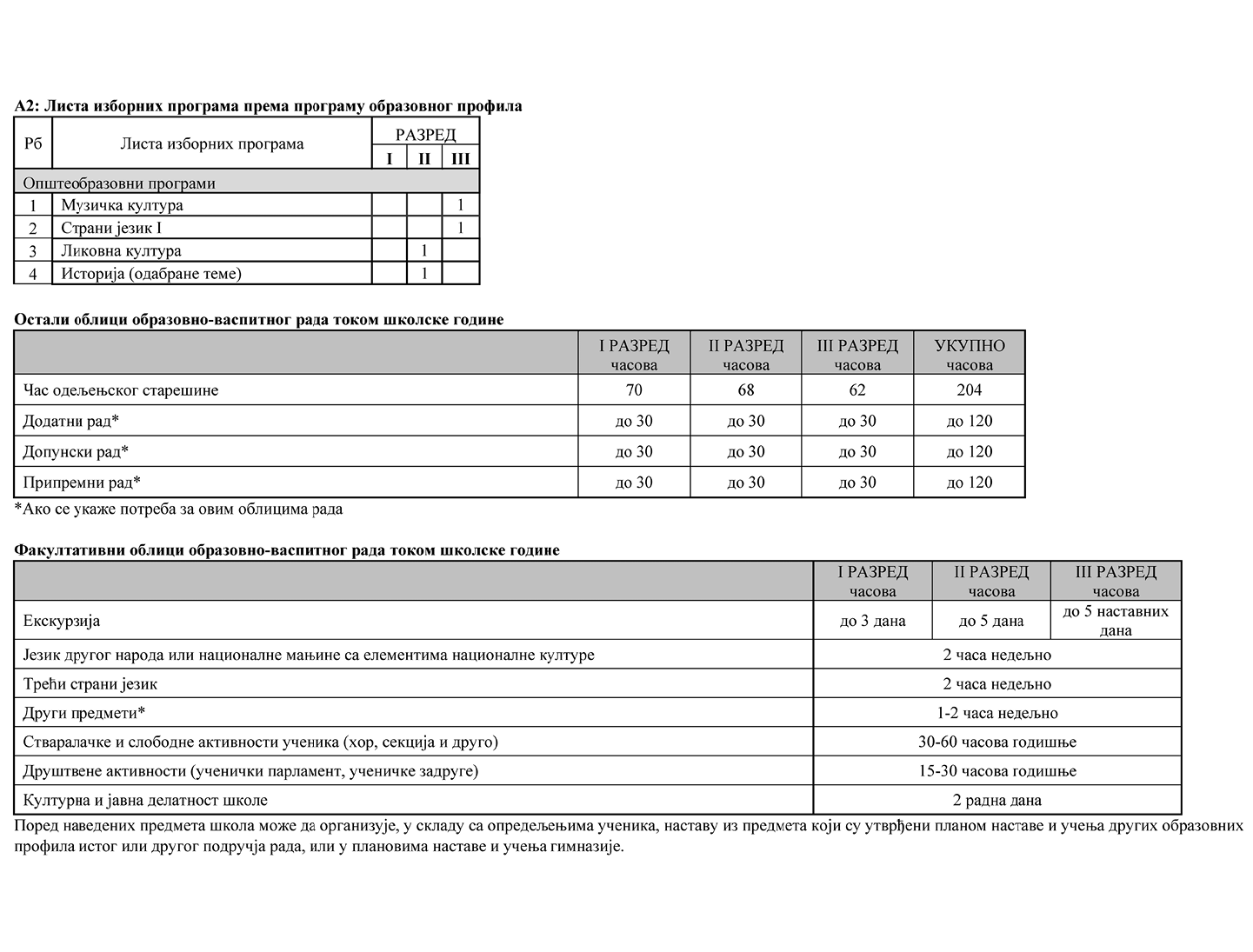 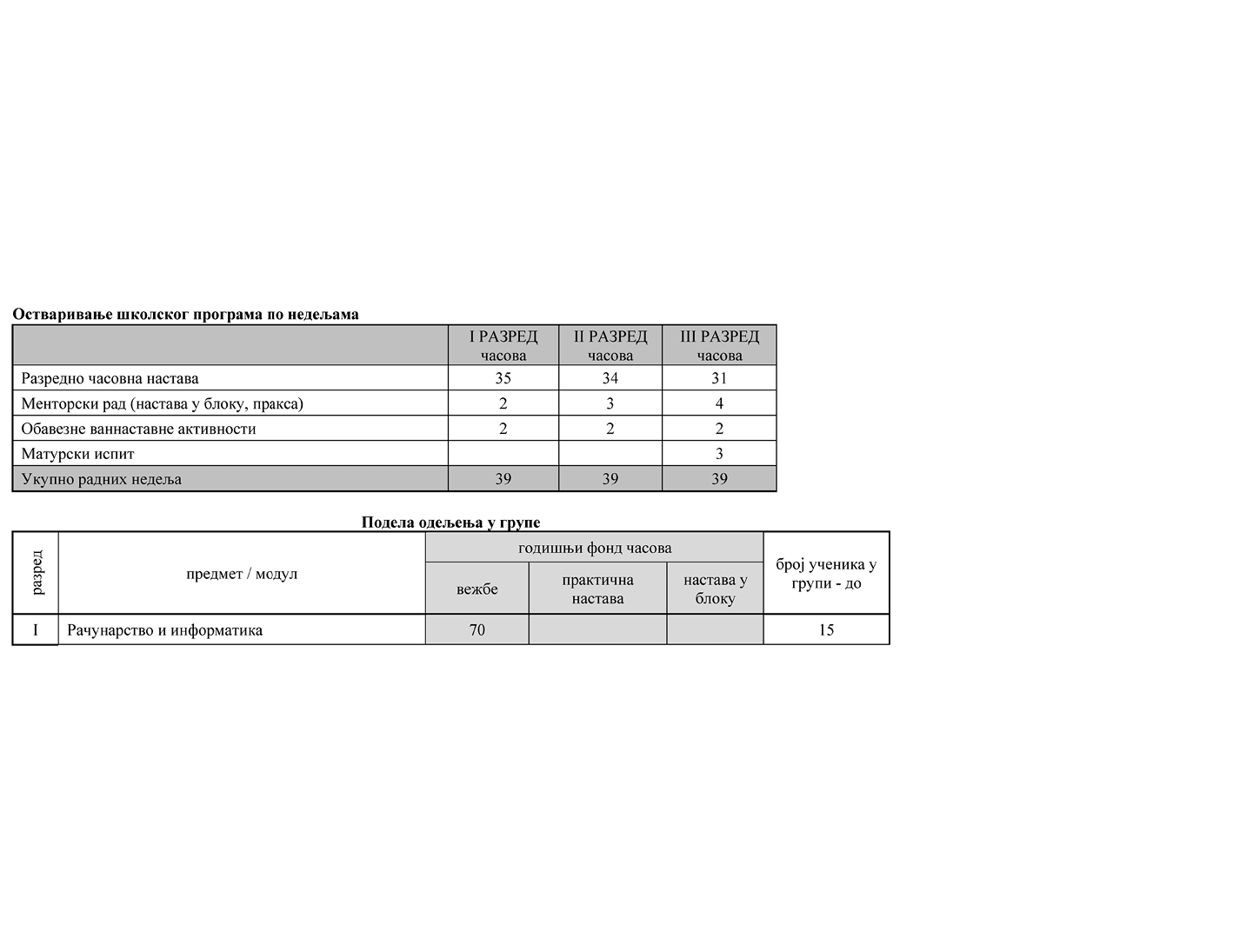 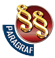 ПРАВИЛНИКО ДОПУНИ ПРАВИЛНИКА О ПЛАНУ И ПРОГРАМУ НАСТАВЕ И УЧЕЊА ОПШТЕОБРАЗОВНИХ ПРЕДМЕТА СРЕДЊЕГ СТРУЧНОГ ОБРАЗОВАЊА И ВАСПИТАЊА У ПОДРУЧЈУ РАДА ТРГОВИНА, УГОСТИТЕЉСТВО И ТУРИЗАМ("Сл. гласник РС - Просветни гласник", бр. 8/2023)